2011 Results: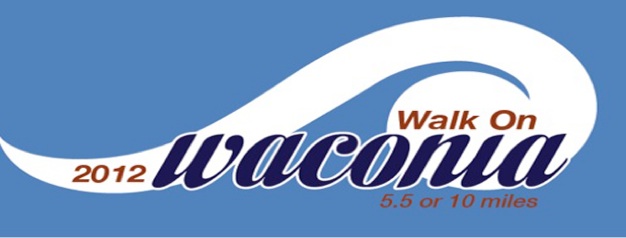 6 Mile Run- Male1st Place: Travis McCathie (41:49)2nd Place: Tom Barrett (54:03)3rd Place: John Biebighauser (101:54)6 Mile Run- Female1st Place: Becky McCathie (52:35)2nd Place: Larissa Becker (53:25)3rd Place: Kacie Harms (54:31)10 Mile Run- Male1st Place: Eric Kronback (1:04:18)2nd Place: Philip Litfin (1:09:32)3rd Place: Dave Just (1:11:56)10 Mile Run- Female1st Place: Celine Kronback (1:24:35)2nd Place: Gina Sazama (1:24:41)3rd Place: Kris Kuln (1:29:27)10 Mile Relay1st Place: John Backstrom and Sonja Monsen (1:24:31) 2nd Place: Amanda Melquist and Amy Ban Eps (1:56:13)